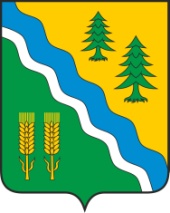 АДМИНИСТРАЦИЯ КРИВОШЕИНСКОГО РАЙОНАПОСТАНОВЛЕНИЕ18.08.2023                                                                                                                               № 467с. КривошеиноТомской областиО внесении изменений в постановление Администрации Кривошеинского района от 13.01.2023 № 20 «О поддержке личных подсобных хозяйств на территории Кривошеинского района в 2023 году»С целью совершенствования нормативного правового актаПОСТАНОВЛЯЮ:1. Внести в постановление Администрации Кривошеинского района от 13.01.2023 № 20 «О поддержке личных подсобных хозяйств на территории Кривошеинского района в 2023 году» (далее – постановление) следующие изменения:1) в приложении № 1 к постановлению пункт 25 изложить в следующей редакции:«25. Ожидаемые результаты предоставления субсидии. Показатели результативности за счет средств субсидии: 1) По субсидии на возмещение части затрат по содержанию двух коров: сохранение (рост) поголовья коров на 01.01.2024 г. Поголовье коров на 1-е число месяца, в котором подается заявление о предоставлении субсидии должно ровняться двум головам. Поголовье коров на 01.01.2023 г. должно быть две головы или более. 2) По субсидиям на возмещение затрат за ветеринарные услуги и на возмещение затрат за убой продуктивных животных: сохранение (рост) условного поголовья продуктивного скота на 01.01.2024г., сохранение (увеличение) объемов производства мяса животных, реализуемых на убой, за отчетный год по сравнению с предыдущим годом.3) По субсидиям на возмещение части затрат на корма для сельскохозяйственных животных: сохранение (рост) условного поголовья сельскохозяйственных животных на 01.01.2024г.Конкретные показатели результативности устанавливаются главным распорядителем как получателем бюджетных средств в Соглашении.»2) в приложении № 2 к постановлению словазаменить словами2. Настоящее постановление вступает в силу с даты его опубликования, положения подпункта 1) пункта 1 распространяются на правоотношения, возникшие с 01.01.2023,  положения подпункта 2) пункта 1 распространяются на правоотношения, возникшие с 27.07.2023.3. Настоящее постановление опубликовать в газете «Районные вести», разместить в информационно-телекоммуникационной сети «Интернет» на официальном сайте муниципального образования Кривошеинский район Томской области.4. Контроль за исполнением настоящего постановления возложить на заместителя Главы Кривошеинского района по социально-экономическим вопросам.Глава Кривошеинского района                                                                              А.Н. КоломинАлександра Николаевна Грязнова (382 251) 2 – 11 – 41 Прокуратура, Управление финансов, Отдел социально-экономического развития села, Бухгалтерия, Зам. Главы, ЦМБ«Паршикова Надежда Григорьевна- ведущий специалист – финансист отдела бухгалтерского учета Администрации Кривошеинского района»«Паршикова Надежда Григорьевна- ведущий специалист – финансист отдела социально-экономического развития села Администрации Кривошеинского района».